Mål Geometri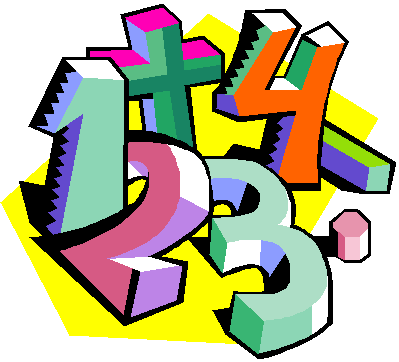 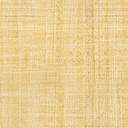 När du har arbetat med det härområdet kan du:   räkna ut en rektangels area   använda enheterna cm2 och m2 för area   använda enheterna meter, kilometer och
   mil   förstå och använda skalaUndervisning  Vi kommer att gemensamt i klassen arbeta med kapitlet   Geometri i Matteborgen.   Det kommer att vara både gemensamma övningar och enskild    träning i skolan och hemma.  Vi kommer att arbeta både praktiskt och teoretisk.Bedömning  Ni kommer att bli bedömda genom arbetet på lektionerna, gruppuppgifter,  läxförhör och diagnos.